Mary Janane's capital statement reveals that her drawings during the year were $50,000. She made an additional capital investment of $25,000 and her share of the net loss for the year was $10,000. Her ending capital balance was $200,000. What was Mary Janane's beginning capital balance?Venco Corporation's December 31, 2010 balance sheet showed the following:Venco’s total paid-in capital wasLegal capital per share cannot be equal to theRetro Company is authorized to issue 10,000 shares of 8%, $100 par value preferred stock and 500,000 shares of no-par common stock with a stated value of $1 per share. If Retro issues 5,000 shares of common stock to pay its recent attorney's bill of $20,000 for legal services on a land access dispute, which of the following would be the journal entry for Retro to record?The return on common stockholders' equity is computed by dividingCuther Inc., has 1,000 shares of 6%, $50 par value, cumulative preferred stock and 50,000 shares of $1 par value common stock outstanding at December 31, 2009, and December 31, 2010. The board of directors declared and paid a $2,000 dividend in 2009. In 2010, $12,000 of dividends are declared and paid. What are the dividends received by the common stockholders in 2010?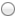 $260,000.$225,000.$185,000.$235,000.8% preferred stock, $20 par value, cumulative, 10,000 sharesauthorized; 7,500 shares issued$150,000Common stock, $10 par value, 1,000,000 shares authorized;975,000 shares issued, 960,000 shares outstanding9,750,000Paid-in capital in excess of par value—preferred stock30,000Paid-in capital in excess of par value—common stock13,500,000Retained earnings3,750,000Treasury stock (15,000 shares)315,000$23,430,000.$23,745,000.$23,115,000.$13,080,000.total proceeds from the sale of par value stock above par value.par value per share of par value stock.stated value per share of no-par value stock.total proceeds from the sale of no-par value stock.Legal Expense5,000Common Stock5,000 Legal Expense20,000Common Stock20,000 Legal Expense20,000Common Stock5,000Paid-in Capital in Excess of Stated Value – Common15,000 Legal Expense20,000Common Stock5,000Paid-in Capital in Excess of Par – Preferred15,000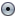 net income by average common stockholders' equity.net income minus preferred dividends by average common stockholders' equity.net income minus preferred dividends by ending common stockholders' equity.net income by ending common stockholders' equity.$3,000$8,000$6,000$4,000